السيـــــرة الذاتيــــة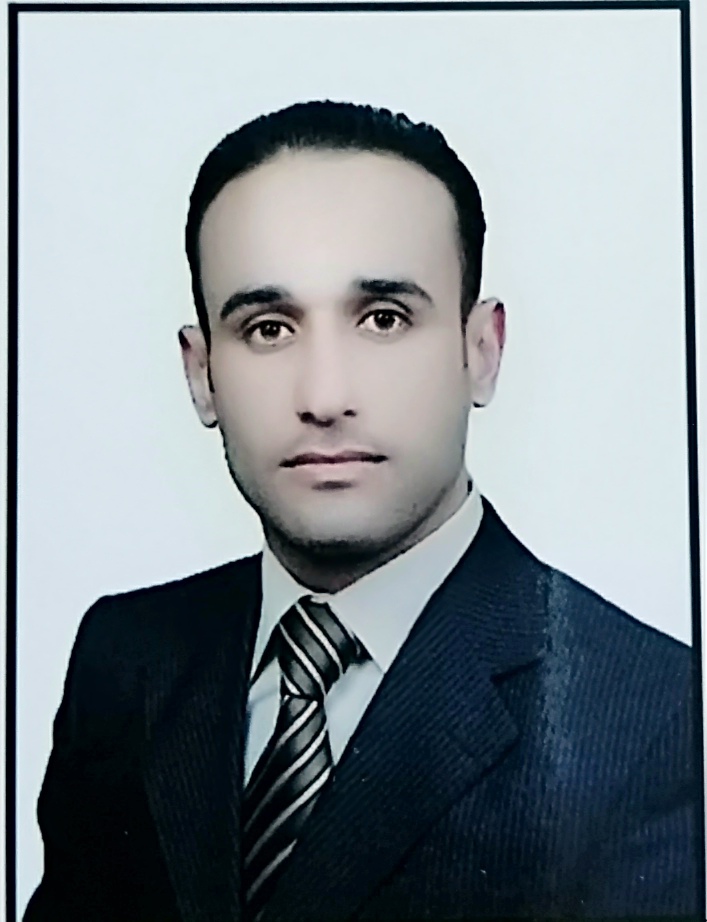 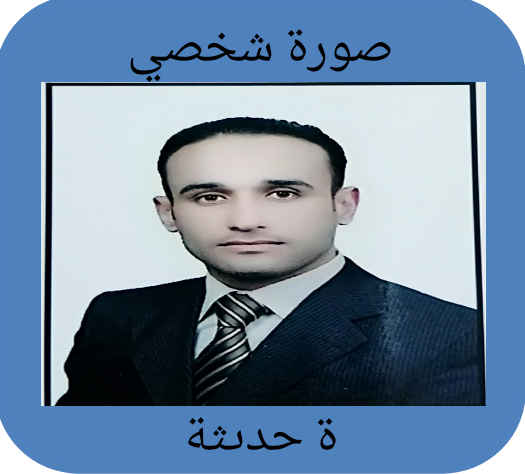 المعلومات الشخصية:الاسم الرباعي: احمد ابراهيم احمد محمد الجبوري الجنسية : عراقيةاللقب العلمي: مدرس مساعدالبريد الالكتروني الرسمي الخاص بالجامعة: ahmed_ebrahim@uomosul.edu.iqالبريد الالكتروني الشخصي: ah07703338740@gmail.comالتحصيل الدراسي:دكتوراه :ماجستير :ماجستير اثار اسلاميةبكالوريوس :العمل الاداري: العمل  : لا يوجدالخبرة في مجال التدريس:التدريس : السنة الثانية في مهام التدريس المنشورات والكتب والبحوث :الكتب : لا يوجدالبحوث : لا يوجدنشاطات علمية :المشاركة في المؤتمرات الدولية : لا يوجدالمشاركة في المؤتمرات المحلية : لا يوجدالمشاركة في الندوات : ندوة كلية الاثار الخاصة بمكافحة المخدرات المشاركة في ورش العمل : المشاركة في ثلاث ورشالمشاركة في الحلقات النقاشية : مشاركتان الحسابات الشخصية في المخرجات العالمية :حساب الباحث العلمي (Google Scholar) : Dr. Ahmed Ibrahemحساب البوابة البحثية  (Research Gate) : Ahmed Ibrahim  